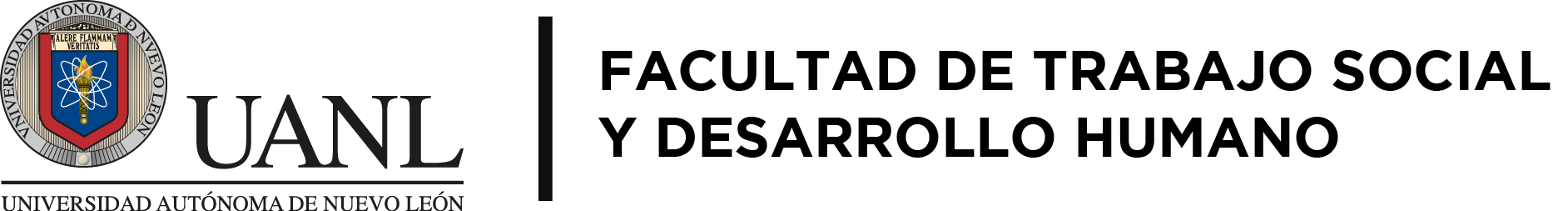 Unidades de Aprendizaje Optativas: Licenciatura en Gestión de la Responsabilidad SocialComunicación de la responsabilidad socialDerecho administrativoDerecho fiscalDerecho laboralDerechos humanos e interculturalidadEvaluación de proyectos socialesHabilidades directivasParticipación ciudadana y desarrollo socialPrácticas profesionalesSeminario de investigación Servicios de consultoría en responsabilidad social